      Ministerio de Educación                     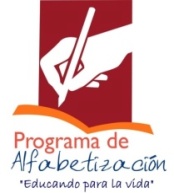 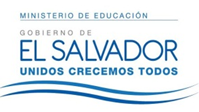 Dirección Nacional de Educación                         Gerencia de Educación Permanente de Jóvenes y AdultosDepartamento de AlfabetizaciónAYUDAD MEMORIA COMISION NACIONAL DE ALFABETIZACIÓN (CNA)Fecha: 12 de junio de 2015Lugar: Sala de reuniones de CONACOREHora:  09:30 a.m.Agenda desarrollada:Luego del saludo por parte de la Licda. Paniagua, se analizó cual sería la mejor forma de organización de la CNA para su funcionamiento a fin de lograr los objetivos de la misma. Al respecto el acuerdo fue el siguiente:Que la CNA se organice en dos comisiones:Subcomisión de GestiónSubcomisión de Seguimiento y evaluaciónSe sugirió que las otras actividades planteadas en el POA de la CNA fuera responsabilidad de toda la CNA.La Subcomisión de Gestión, que desarrolle la actividad 1, del objetivo 1 del POA 2015 de la CNA: “Ejecutar el plan de recaudación de recursos solidarios”Con las funciones de poner en marcha un plan gestión que  incluya:Actualización del inventario de posibles fuentes de cooperación nacionales y extranjeras para la Alfabetización.Gestión de recursos de cooperación a nivel nacional e internacional.Formulación y gestión de proyectos.Gestión de convenios puntuales con diferentes actores en materia de cooperación para el PNA.La Subcomisión de Seguimiento y evaluación, que desarrolle la:Actividad 2, del objetivo 1 del POA 2015 de la CNA : “Dar seguimiento y evaluar el funcionamiento del FAN”, así como las actividades 1 y 2 del objetivo 3 relacionado con: “Apoyar en la sensibilización y captación de voluntariado, inducción y organización  de brigadas” y “Apoyar en jornadas de Seguimiento y monitoreo a círculos de alfabetización”.Con las funciones de:Dar seguimiento a la Política Nacional de Educación de Personas Jóvenes y Adultas.Seguimiento al cumplimiento de objetivos, metas e indicadores del PNA.Dar seguimiento al funcionamiento de las Comisiones de Alfabetización Departamentales y Municipales.Participar en las acciones de seguimiento y evaluación del PNA propuestas por el Departamento de Alfabetización.Proponer encuentros departamentales y nacionales de las Comisiones Municipales de Alfabetización.Quedó pendiente, definir los integrantes de cada comisión para la próxima reunión ordinaria de la CNA, que es el 26 de junio.Ver  presentación el POA 2015 de la CNA con las funciones de las Subcomisiones.Asistencia:No.HoraTemaResponsable19:00 a.m.Saludo y Bienvenida Licda. María Angélica Paniagua 29:10 a.m.Punto único:Organización operativa de la CNALicda. María Angélica Paniagua39:30a.m.AcuerdosLicda. Maria Elena FrancoNombre de la InstituciónNombre del titular y cargoSíNoMINEDLic. Francisco Humberto  Castaneda Monterrosa - Viceministro de EducaciónMaría Angélica Paniagua y María Elena FrancoX1.         Universidad Francisco GavidiaLic. Zoila Luz Romero Callejas Lic. Yesenia Carolina Ramirez de SuárezX 2.         Iglesia CatólicaMonseñor Secundino Jesús Delgado Pbro. Willam Ernesto Iraheta RiveraX 3.         UTECIng. Angela Lorena Duque de RodríguezLicdo. William Antonio Gelis MebarackX 4.         Universidad PanamericanaDr. Oscar Armando Morán Folgar Licda. Sonia Elizabeth Damas García  X5.         Fundación Circulo Solidario de El SalvadorDr. Victor Saúl Ernesto Garcia Alvarez Lic. Oscar Ramón Díaz Sánchez   X6.         Consejo de Educación Popular de América Latina y El Caribe -CEAALLicda. Verónica Isabel Majano FloresLicda. Lilian Noemi Azucena Quinteros X 7.         Universidad Don BoscoLicdo. Fabián Antonio Bruno FunesLicda. Karla Celina Rivera Hernández   X 8.         Universidad de El SalvadorLicda. Norma Cecilia Blandón de CastroLicda. Ana Emilia del Carmen Meléndez  X 9.         Organización de   Estados Iberoamericanos para la Educación, la Ciencia y la Cultura (OEI)Dr. Roberto Cuellar - DirectorLicda. Reina Gladis Menjívar de GaldámezX 10.     Universidad Evangélica de El SalvadorLicda. Emilia Verónica Carrillo de FloresLicda. Tatiana Alejandrina Cruz AvalosX 11.     Universidad Gerardo BarriosLicdo. Santos Eulalio Pereira ClarosLicda. Evelyn Aracely Lazo de BuendíaX12.     Universidad de OrienteLicda. Yasmin Mabel Flores FermánLicdo. Adán Alexander Rivas Mendoza X 13.     Universidad de SonsonateDr. Francisco Carlo Arévalo HerreraLicda. Ana María Zelidón de LemusX 14.     Universidad Católica de El Salvador - UNICAESLic. Jaime Osmín Trigueros ChávezLIC. Henry William Molina ValienteX 15.     Universidad Luterana Licda. Maritza del Carmen Rivas de Romero  Licda. Marcela Guadalupe Espinoza  AbarcaX 16.     Universidad PedagógicaIng. Luis Mario Aparicio Guzmán
Dr. José Pedro Ticas Arévalo, X17.     Alcaldía Municipal de San MarcosDr. Fidel Ernesto Fuentes Calderón – 
Vladimir Ernesto Chanchán Medina  X